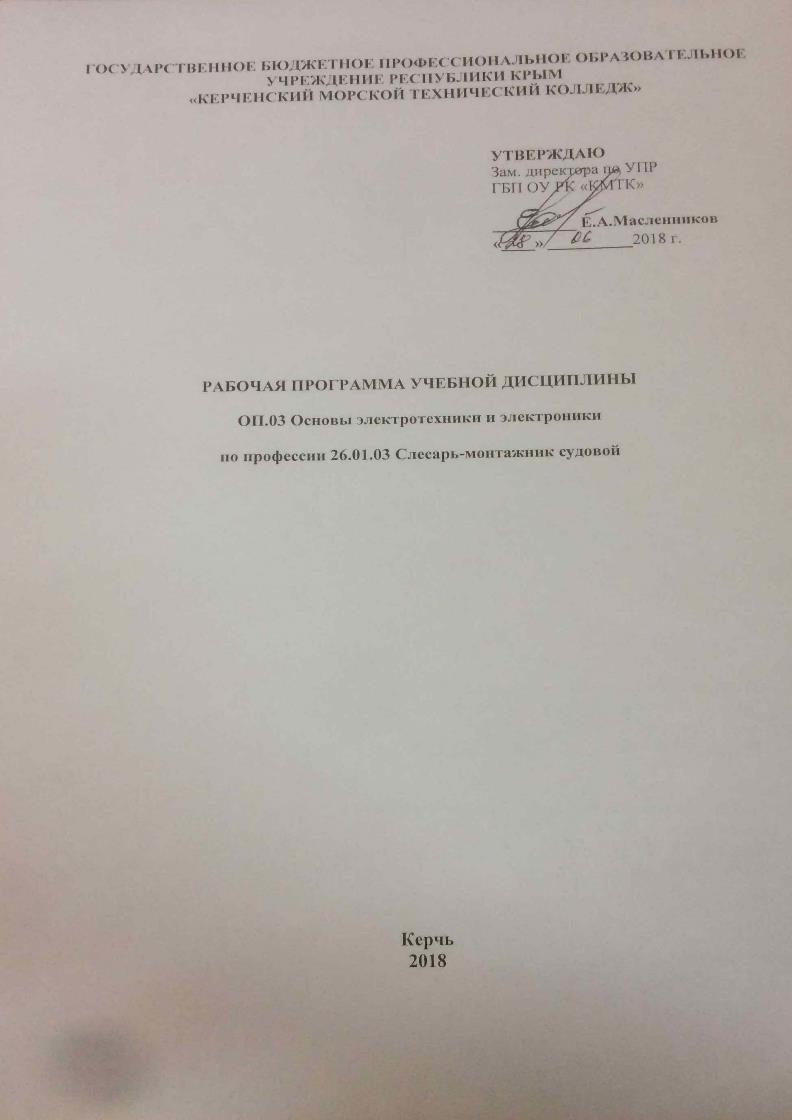 ГОСУДАРСТВЕННОЕ БЮДЖЕТНОЕ ПРОФЕССИОНАЛЬНОЕ ОБРАЗОВАТЕЛЬНОЕ УЧРЕЖДЕНИЕ РЕСПУБЛИКИ КРЫМ«КЕРЧЕНСКИЙ МОРСКОЙ ТЕХНИЧЕСКИЙ КОЛЛЕДЖ»РАБОЧАЯ ПРОГРАММА УЧЕБНОЙ ДИСЦИПЛИНЫОП.03 Основы электротехники и электроникипо профессии 26.01.03 Слесарь-монтажник судовойКерчь2018 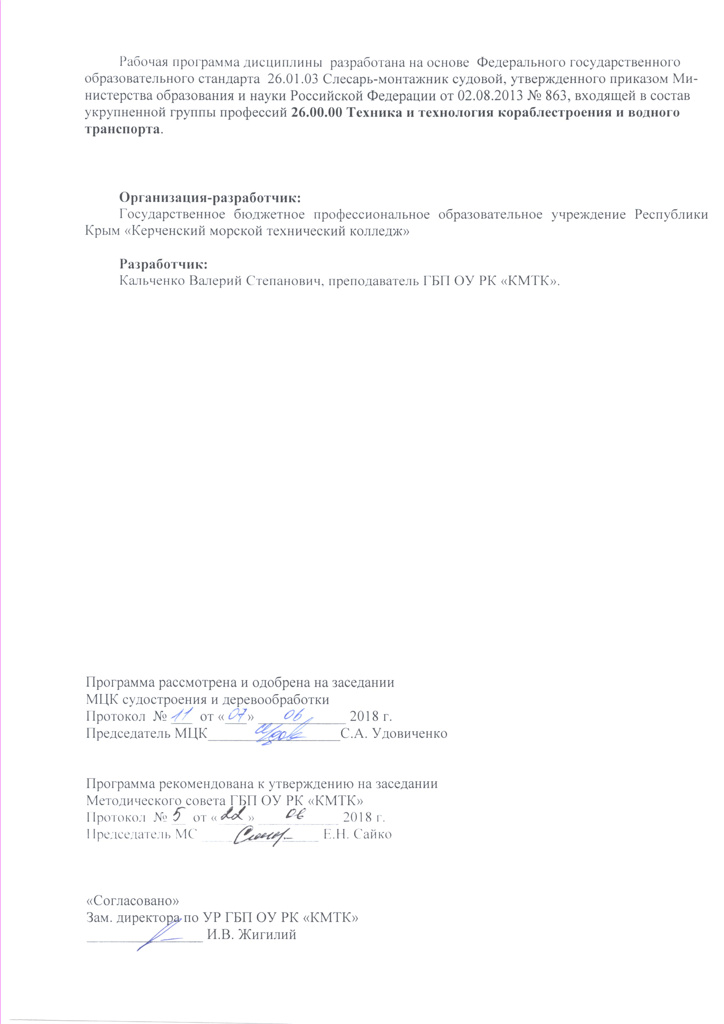 Рабочая программа дисциплины  разработана на основе  Федерального государственного  образовательного стандарта  26.01.03 Слесарь-монтажник судовой, утвержденного приказом Министерства образования и науки Российской Федерации от 02.08.2013 № 863, входящей в состав укрупненной группы профессий 26.00.00 Техника и технология кораблестроения и водного транспорта.Организация-разработчик:Государственное бюджетное профессиональное образовательное учреждение Республики Крым «Керченский морской технический колледж»Разработчик:Кальченко Валерий Степанович, преподаватель ГБП ОУ РК «КМТК».Программа рассмотрена и одобрена на заседании МЦК судостроения и деревообработкиПротокол  № ___  от «___» ____________ 2018 г. Председатель МЦК__________________С.А. Удовиченко Программа рекомендована к утверждению на заседанииМетодического совета ГБП ОУ РК «КМТК»Протокол  № __  от «____» ___________ 2018 г. Председатель МС ________________ Е.Н. Сайко «Согласовано»Зам. директора по УР ГБП ОУ РК «КМТК»________________ И.В. ЖигилийСОДЕРЖАНИЕ1. паспорт ПРОГРАММЫ УЧЕБНОЙ ДИСЦИПЛИНЫОП.03 Основы электротехники и электроники1.1.  Область применения программыПрограмма учебной дисциплины является частью программы подготовки квалифицированных рабочих, служащих (ППКРС) в соответствии с ФГОС СПО по профессии 26.01.03 «Слесарь-монтажник судовой» (на базе основного общего образования) по укрупненной группе 26.00.00 «Техника и технологии кораблестроения и водного транспорта». Программа учебной дисциплины может быть использована в профессиональной подготовке по профессии 26.01.03 «Слесарь-монтажник судовой» при наличии основного общего образования, в профессиональном обучении и в дополнительном профессиональном образовании (в программах повышения квалификации и переподготовки). 1.2. Место дисциплины в структуре основной профессиональной образовательной программы: дисциплина входит в общепрофессиональный цикл.1.3. Цели и задачи дисциплины – требования к результатам освоения дисциплины:В результате освоения дисциплины обучающийся должен: уметь:читать принципиальные, электрические и монтажные схемы;рассчитывать параметры электрических схем;собирать электрические схемы;пользоваться электроизмерительными приборами и приспособлениями;проводить сращивание, спайку и изоляцию проводов и контролировать качества выполняемых работ;  знать:электротехническую терминологию;основные законы электротехники;типы электрических схем;правила выполнения электрических схем;методы расчета электрических цепей;основные элементы электрических сетей;принципы действия, устройство, основные характеристики электроизмерительных приборов, электрических машин, аппаратуры управления и защиты;схемы электроснабжения;основные правила эксплуатации электрооборудования;способы экономии электроэнергии;основные электротехнические материалы;правила сращивания, спайки и изоляции проводов;принципы работы типовых электронных устройств1.4. Количество часов на освоение программы дисциплины:максимальной учебной нагрузки обучающегося 48 часов, в том числе:обязательной аудиторной учебной нагрузки обучающегося 32 часов;самостоятельной работы обучающегося 16 часов2. СТРУКТУРА И СОДЕРЖАНИЕ УЧЕБНОЙ ДИСЦИПЛИНЫ2.1. Объем учебной дисциплины и виды учебной работы2.2. Тематический план и содержание учебной дисциплины ОП.03 Основы электротехники и электроники1 - ознакомительный (узнавание ранее изученных объектов, свойств); 2 - репродуктивный (выполнение деятельности по образцу, инструкции или под руководством); 3-продуктивный (планирование и самостоятельное выполнение деятельности, решение проблемных задач)3. условия реализации программы дисциплины3.1. Требования к минимальному материально-техническому обеспечениюРеализация программы дисциплины предполагает наличие учебного кабинета электротехники; лаборатории электротехники и электроники. Оборудование учебного кабинета и рабочих мест кабинета электротехники:рабочее место преподавателя, оснащенное интерактивными средствами обучения;посадочные места обучающихся (по количеству обучающихся);комплект учебно-наглядных пособий «Электротехника»;комплект деталей, инструментов, приспособлений;комплект бланков технологической документации;комплект учебно-методической документации;наглядные пособия (по слесарным, электромонтажным операциям, монтажу, сборке, регулировке, ремонту, проверке и поверке электрооборудования);электроизмерительные приборы;образцы проводов и электротехнических материалов.Технические средства обучения: - компьютер с лицензионным программным обеспечением, подключение к глобальной сети Интернет.- слесарный верстак с набором приспособлений, слесарного и мерительного инструмента.3.2. Информационное обеспечение обученияПеречень рекомендуемых учебных изданий, Интернет-ресурсов, дополнительной литературыОсновные источники:Прошин В. М. Лабораторно-практические работы по электротехнике: учеб. пособие: Рекомендовано ФГУ «ФИРО». — 5-e изд., испр. — М.: Издательский центр «Академия», 2014.  Прошин В. М. Рабочая тетрадь к лабораторно-практическим работам по электротехнике: учеб. пособие: Рекомендовано ФГУ «ФИРО». — 6-e изд., стер. — М.: Издательский центр «Академия», 2014. Прошин В.М. Электротехника для электротехнических профессий: Рабочая тетрадь: учеб. пособие: Рекомендовано ФГАУ «ФИРО». — М.: Издательский центр «Академия», 2013. Прошин В.М. Электротехника: учебник: Рекомендовано ФГУ «ФИРО». — 3-e изд., стер. — М.: Издательский центр «Академия», 2014. Иньков Ю.М., Электротехника и электроника	Академия, 2014Лапынин Ю.Г., Контрольные материалы по электротехнике и электронике, Академия, 2014Кацман М.М. Электрический привод	Академия, 2013Кацман М.М. Электрические машины	Академия, 2016Захарченко В.Н. Электрооборудование судов. Учебное пособие. – Одесса: Изд. «Национальная морская Академия», 2013Дополнительные источники: Полещук, В. И. Задачник по электротехнике и электронике: учеб. пособие для сред. проф. образования / В.И. Полещук. – М.: Изд. центр «Академия», 2009. Правила эксплуатации электрооборудования на судах ФРП: Учебное пособие. – СПб: Изд. «Санкт-Петербург», 2010Сергиенко Л.И., Миронов В.В. Энергетические системы морских судов: Учебник для мореходных училищ. – 2010Брускин, Д. Э. Электрические машины: учебник / Д.Э. Брускин. – М.: Высшая школа, 2007. Электротехника: Учебник для нач. проф. образования / П.А. Бутырин, О.В. Толчеев, Ф.Н. Шакирзянов. – М.: Изд. Центр «Академия», 2010. Нефёдова Н.В., Камнев П.М., Большунова О.М. справочник ар электротехнике и электронике: – Ростов: Изд. «Ростов», 2007. Интернет-ресурсы:RSS Электротехническая библиотека. Форма доступа: http://www.electrocentr.infoЭлектротехника и электроника для всех (Home class). Форма доступа: http://eleczon.ruМультимедийный курс по электротехнике и основам электроники.  Форма доступа: http://www.warez-off.net/zhurnalyНовости Электротехники. http://www.news.elteh.ru«Я электрик!»4. Контроль и оценка результатов освоения ДисциплиныКонтроль и оценка результатов освоения дисциплины осуществляется преподавателем в процессе проведения практических занятий и лабораторных работ, тестирования, а также выполнения обучающимися индивидуальных заданий, проектов, исследований.5 .ЛИСТ ИЗМЕНЕНИЙ, ДОПОЛНЕНИЙ УТВЕРЖДАЮЗам. директора по УПРГБП ОУ РК «КМТК»__________ Е.А.Масленников «____» __________2018 г.СТР.ПАСПОРТ ПРОГРАММЫ УЧЕБНОЙ ДИСЦИПЛИНЫ4СТРУКТУРА и содержание УЧЕБНОЙ ДИСЦИПЛИНЫ5условия реализации программы учебной дисциплины9Контроль и оценка результатов Освоения учебной дисциплины11лист изменений, дополнений12Вид учебной работыОбъем часовМаксимальная учебная нагрузка (всего)48Обязательная аудиторная учебная нагрузка (всего) 32в том числе:     практические занятия10Самостоятельная работа обучающегося (всего)16Итоговая аттестация в форме дифференцированного зачета     Итоговая аттестация в форме дифференцированного зачета     Наименование разделов и темСодержание учебного материала, лабораторные и практические работы, самостоятельная работа обучающихсяСодержание учебного материала, лабораторные и практические работы, самостоятельная работа обучающихсяОбъем часовУровень освоения12234Раздел 1. Основы электротехники40 Тема 1.1. Цепи постоянного токаСодержание учебного материалаСодержание учебного материала4 Тема 1.1. Цепи постоянного тока1Электрический ток, источники тока, проводимость электрического поля.21, 2 Тема 1.1. Цепи постоянного тока2Напряжение, мощность, работа тока.21, 2 Тема 1.1. Цепи постоянного токаПрактические занятияПрактические занятия2 Тема 1.1. Цепи постоянного тока1Практическое занятие № 1: Ознакомление с соединением сопротивлений по законам Кирхгофа.1 Тема 1.1. Цепи постоянного тока2Практическое занятие № 2: Ознакомление с действием закона Ома для участка и полной электрической цепи.1 Тема 1.1. Цепи постоянного токаСамостоятельная работа обучающихсяРабота с учебником, рекомендованным преподавателем, с целью составления конспекта по вопросам: Электрическая ёмкость (конденсаторы) в электрических цепях.Самостоятельная работа обучающихсяРабота с учебником, рекомендованным преподавателем, с целью составления конспекта по вопросам: Электрическая ёмкость (конденсаторы) в электрических цепях.3Тема 1.2. Магнетизм, электромагнитная индукцияСодержание учебного материалаСодержание учебного материала4Тема 1.2. Магнетизм, электромагнитная индукция1Магнитное поле.21, 2Тема 1.2. Магнетизм, электромагнитная индукция2Проводник с током в магнитном поле21, 2Тема 1.2. Магнетизм, электромагнитная индукцияПрактические занятияПрактические занятия1Тема 1.2. Магнетизм, электромагнитная индукция1Практическое занятие № 3: Ознакомление с действием индукции, самоиндукции, взаимоиндукции в электрических цепях. 1Тема 1.2. Магнетизм, электромагнитная индукцияСамостоятельная работа обучающихсяРабота с учебником, рекомендованным преподавателем, с целью составления конспекта по вопросам: электромагнетизм, использования явления электромагнитной индукции в практической деятельности человека (генераторы переменного и постоянного тока электродвигателя переменного, постоянного тока).Самостоятельная работа обучающихсяРабота с учебником, рекомендованным преподавателем, с целью составления конспекта по вопросам: электромагнетизм, использования явления электромагнитной индукции в практической деятельности человека (генераторы переменного и постоянного тока электродвигателя переменного, постоянного тока).3Тема 1.3. Цепи постоянного токаСодержание учебного материалаСодержание учебного материала3Тема 1.3. Цепи постоянного тока1Синусоидальное ЭДС. Фазные, линейные напряжения.31, 2Тема 1.3. Цепи постоянного токаПрактические занятияПрактические занятия1Тема 1.3. Цепи постоянного тока1Практическое занятие № 4: Ознакомление c электрической цепью, с ёмкостью, с индуктивностью.1Тема 1.3. Цепи постоянного токаСамостоятельная работа обучающихсяРабота с учебником, рекомендованным преподавателем, с целью составления конспекта по вопросу: Сдвиг фаз в электрических цепях.Самостоятельная работа обучающихсяРабота с учебником, рекомендованным преподавателем, с целью составления конспекта по вопросу: Сдвиг фаз в электрических цепях.2Тема 1.4. Трёхфазная система переменного токаСодержание учебного материалаСодержание учебного материала2Тема 1.4. Трёхфазная система переменного тока1Получение трёхфазного тока. Фазные, линейные напряжения.21, 2Тема 1.4. Трёхфазная система переменного токаПрактические занятияПрактические занятия1Тема 1.4. Трёхфазная система переменного тока1Практическое занятие № 5: Ознакомление методом подключения трёхфазных электрических цепей на «звезду» и «треугольник».1Тема 1.4. Трёхфазная система переменного токаСамостоятельная работа обучающихсяРабота с учебником, рекомендованным преподавателем, с целью составления конспекта по вопросу: Назначение нулевого провода в трёхфазной цепи.Самостоятельная работа обучающихсяРабота с учебником, рекомендованным преподавателем, с целью составления конспекта по вопросу: Назначение нулевого провода в трёхфазной цепи.2Тема 1.5. Контрольно-измерительные приборыСодержание учебного материалаСодержание учебного материала2Тема 1.5. Контрольно-измерительные приборы1Назначение, классификация КИП, способы измерения. Класс точности и погрешности приборов.21, 2Тема 1.5. Контрольно-измерительные приборыПрактические занятияПрактические занятия1Тема 1.5. Контрольно-измерительные приборы1Практическое занятие № 6: Ознакомление с методами подключения КИП для измерения электрических величин в электрических сетях.1Тема 1.5. Контрольно-измерительные приборыСамостоятельная работа обучающихсяРабота с учебником, рекомендованным преподавателем, с целью составления конспекта по вопросам: Измерители неэлектрических величин, измерители сопротивления изоляции (мегаометры, измерители электрической энергии, (счетчики электрические)).Самостоятельная работа обучающихсяРабота с учебником, рекомендованным преподавателем, с целью составления конспекта по вопросам: Измерители неэлектрических величин, измерители сопротивления изоляции (мегаометры, измерители электрической энергии, (счетчики электрические)).2Тема 1.6. Электрические машины постоянного токаСодержание учебного материалаСодержание учебного материала3Тема 1.6. Электрические машины постоянного тока1Устройство, принцип работы электрических машин постоянного тока.31, 2Тема 1.6. Электрические машины постоянного токаПрактические занятияПрактические занятия2Тема 1.6. Электрические машины постоянного тока1Практическое занятие № 7: Ознакомление с электрическими схемами, виды возбуждения генераторов и электродвигателей.2Тема 1.6. Электрические машины постоянного токаСамостоятельная работа обучающихсяРабота с учебником, рекомендованным преподавателем, с целью составления конспекта по вопросу: Устройство генератора и электродвигателя.Самостоятельная работа обучающихсяРабота с учебником, рекомендованным преподавателем, с целью составления конспекта по вопросу: Устройство генератора и электродвигателя.2Раздел 2. Основы электроники7Тема 2.1. Полупроводниковые приводыСодержание учебного материалаСодержание учебного материала3Тема 2.1. Полупроводниковые приводы1Физические основы, назначение, виды, устройство принцип работы полупроводниковых приборов.31, 2Тема 2.1. Полупроводниковые приводыПрактические занятияПрактические занятия2Тема 2.1. Полупроводниковые приводы1Практическое занятие № 8: Ознакомление с методами включения в электрические схемы диодов и стабилитронов.1Тема 2.1. Полупроводниковые приводы2Практическое занятие № 9: Ознакомление с методами включения в электрические схемы транзисторов, тиристоров, фотодиодов, светодиодов1Тема 2.1. Полупроводниковые приводыСамостоятельная работа обучающихсяРабота с учебником, рекомендованным преподавателем, с целью составления конспекта по вопросам: Электрическая схема диодного выпрямительного моста, описать его работу. Транзисторная схема генератора импульсов, описать его работу. Электрическая схема усилителя с фотореле, описать его работу.Самостоятельная работа обучающихсяРабота с учебником, рекомендованным преподавателем, с целью составления конспекта по вопросам: Электрическая схема диодного выпрямительного моста, описать его работу. Транзисторная схема генератора импульсов, описать его работу. Электрическая схема усилителя с фотореле, описать его работу.2Тема 2.1. Полупроводниковые приводыИтоговая аттестация в форме дифференцированного зачета                                                                                                                                               Итоговая аттестация в форме дифференцированного зачета                                                                                                                                               1Тема 2.1. Полупроводниковые приводыВсего:Всего:48Результаты обучения(освоенные умения, усвоенные знания)Основные показатели оценки результатаУмения:Читать принципиальные, электрические и монтажные схемыЗнать условные обозначения элементов электрических схемРассчитывать параметры электрических схемДемонстрация знаний закона Ома и других законов для расчета цепей постоянного и переменного токаСобирать электрические схемыДемонстрировать умение монтажа простейших электрических схемПользоваться электроизмерительными приборами и приспособлениями Правильность оценки показания электроизмерительных приборовПроводить сращивание, спайку и изоляцию проводов и контролировать качество выполняемых работ.Демонстрация работы с электропаяльниками и припоями   Знания: Электрической терминологииИспользование электрической терминологии в соответствии с ГОСТамиОсновные законы электротехникиЗнание законов Ома, Джоуля-Ленца, Кирхгофа и др.Типы электрических схемРазличать принципиальные и монтажные электрические схемыПравил выполнения электрических схемДемонстрация выполнения электрических схем с учетом условных обозначенийМетодов расчёта электрических цепейДемонстрация порядка расчета электрических цепей постоянного и переменного токаПринципов действия, устройства, основных характеристик электроизмерительных приборов, электрических машин, аппаратуры управления и защитыУмение продемонстрировать работу с учетом основных законов электротехники электроизмерительных приборов, электрических машин, аппаратуры управления и защитыСхем электроснабженияЗнать основные схемы распределения электрической энергии на судахОсновных правил эксплуатации электрооборудованияУмение использовать полученные знания при техническом обслуживании электрооборудования суднаСпособов экономии электроэнергииДемонстрация возможностей экономии электрической энергии на судах и в жизниОсновных электротехнических материаловУмение использовать электротехнические материалы с учетом их характеристик (температуры, электропроводности и т.д.)Принципов работы типовых электронных устройств.Демонстрация работы выпрямительных и усилительных устройств. Дата внесения изменении, дополнений Номер листа/раздела рабочей программыКраткое содержание измененияОснования для внесения измененийПодпись лица, которое вносит изменения